I can write a diary entry using ‘sticky and’ and ‘because’ in my sentences. 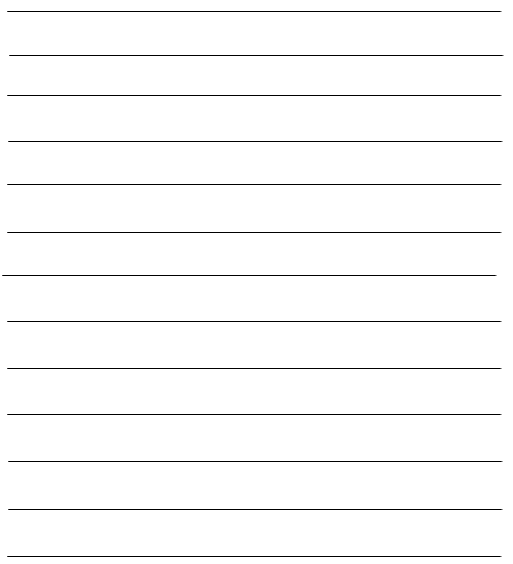 